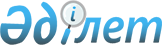 О внесении изменения в постановление Правительства Республики Казахстан от 23 января 2008 года № 58 "Об утверждении Правил присуждения образовательного гранта для оплаты высшего образования"
					
			Утративший силу
			
			
		
					Постановление Правительства Республики Казахстан от 9 июля 2013 года № 698. Утратило силу постановлением Правительства Республики Казахстан от 7 сентября 2023 года № 772.
      Сноска. Утратило силу постановлением Правительства РК от 07.09.2023 № 772 (вводится в действие по истечении десяти календарных дней после дня его первого официального опубликования).
      Правительство Республики Казахстан ПОСТАНОВЛЯЕТ:
      1. Внести в постановление Правительства Республики Казахстан от 23 января 2008 года № 58 "Об утверждении Правил присуждения образовательного гранта для оплаты высшего образования" (САПП Республики Казахстан, 2008 г., № 2, ст. 24) следующее изменение:
      в Правилах присуждения образовательного гранта для оплаты высшего образования, утвержденных указанным постановлением:
      пункт 5-5 изложить в следующей редакции:
      "5-5. Для участия в конкурсе необходимо набрать не менее 50 баллов, по специальности "Общая медицина" – не менее 55 баллов, для поступающих в национальные высшие учебные заведения – не менее 70 баллов, а по группам специальностей "Образование", "Сельскохозяйственные науки" и "Ветеринария" не менее 60 баллов, в том числе не менее 7 баллов по профильному предмету (не менее 10 баллов по каждому творческому экзамену), а по остальным предметам не менее 4 баллов.".
      2. Настоящее постановление вводится в действие по истечении десяти календарных дней со дня первого официального опубликования.
					© 2012. РГП на ПХВ «Институт законодательства и правовой информации Республики Казахстан» Министерства юстиции Республики Казахстан
				
Премьер-Министр
Республики Казахстан
С. Ахметов